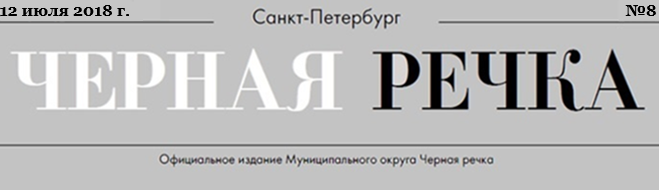 ВНУТРИГОРОДСКОЕ МУНИЦИПАЛЬНОЕ ОБРАЗОВАНИЕСАНКТ-ПЕТЕРБУРГАМУНИЦИПАЛЬНЫЙ ОКРУГ ЧЕРНАЯ РЕЧКАМУНИЦИПАЛЬНЫЙ СОВЕТРЕШЕНИЕ 12 июля 2018 г.                                                                                                                            №14«О внесении изменений и дополнений в Решение Муниципального Совета Муниципальный округ Черная речка от 21.12.2017 № 34 «Об утверждении бюджета внутригородского муниципального образования Санкт-Петербурга Муниципальный округ Черная речка на 2018 год»В соответствии со ст. 46 Устава внутригородского муниципального образования Санкт-Петербурга Муниципальный округ Черная речка, Решением Муниципального Совета от 20.02.2015 года №4 «Об утверждении Положения «О бюджетном процессе во внутригородском муниципальном образовании Санкт-Петербурга муниципальный округ Черная речка», Муниципальный Совет внутригородского муниципального образования Санкт-Петербурга муниципальный округ Черная речка принял решение:1. Утвердить общий объем доходов бюджета внутригородского муниципального образования Санкт-Петербурга Муниципальный округ Черная речка на 2018 год в сумме 108 020,3 тыс. руб.2. Утвердить общий объем расходов бюджета внутригородского муниципального образования Санкт-Петербурга Муниципальный округ Черная речка на 2018 год в сумме 109 250,3 тыс. руб.3. Утвердить дефицит бюджета внутригородского муниципального образования Санкт-Петербурга Муниципальный округ Черная речка в сумме 1 230,0 тыс. руб.4. Утвердить доходы бюджета внутригородского муниципального образования Санкт-Петербурга Муниципальный округ Черная речка, согласно приложению №1 к настоящему Решению.5. Утвердить объем межбюджетных трансфертов, получаемых из других бюджетов бюджетной системы РФ в общей сумме 14 733,1 тыс. руб. из которых: - Субвенции бюджетам внутригородских муниципальных образований Санкт-Петербурга на исполнение органами местного самоуправления в Санкт-Петербурге отдельных государственных полномочий Санкт-Петербурга по организации и осуществлению деятельности по опеке и попечительству в размере 4144,2 тыс. руб.- Субвенции бюджетам внутригородских муниципальных образований Санкт-Петербурга на исполнение органами местного самоуправления в Санкт-Петербурге отдельного государственного полномочия Санкт-Петербурга по определению должностных лиц местного самоуправления, уполномоченных составлять протоколы об административных правонарушениях, и составлению протоколов об административных правонарушениях в размере 6,9 тыс. руб.- Субвенции бюджетам внутригородских муниципальных образований Санкт-Петербурга на исполнение органами местного самоуправления в Санкт-Петербурге отдельных государственных полномочий Санкт-Петербурга по выплате денежных средств на содержание детей, находящихся под опекой или попечительством, и денежных средств на содержание детей, переданных на воспитание в приемные семьи, в Санкт-Петербурге в размере 7 269,4 тыс. руб.- Субвенции бюджетам внутригородских муниципальных образований Санкт-Петербурга на исполнение органами местного самоуправления в Санкт-Петербурге отдельных государственных полномочий Санкт-Петербурга по выплате вознагражденияприемным родителям в размере 3 312,6 тыс. руб.6. Утвердить общий объем бюджетных ассигнований на исполнение публичных нормативных обязательств в сумме 7 751,8 тыс. руб.7. Утвердить ведомственную структуру расходов бюджета внутригородского муниципального образования Санкт-Петербурга Муниципальный округ Черная речка, согласно приложению №2 к настоящему Решению.8. Утвердить распределение бюджетных ассигнований бюджета внутригородского муниципального образования Санкт-Петербурга Муниципальный округ Черная речка по разделам, подразделам, целевым статьям, группам (группам и подгруппам) видов расходов, согласно приложению №3 к настоящему Решению.9. Утвердить источники финансирования дефицита бюджета внутригородского муниципального образования Санкт-Петербурга Муниципальный округ Черная речка, согласно приложению №4 к настоящему Решению.10. Установить, что главным администратором доходов бюджета является Местная Администрация Муниципального Образования Муниципальный округ Черная речка (код 966), администратором источников финансирования дефицита бюджета является Местная Администрация Муниципального образования Муниципальный округ Черная Речка (код 966).11. Утвердить перечень главных администраторов доходов бюджета внутригородского муниципального образования Санкт-Петербурга Муниципальный округ Черная речка, согласно приложению №5 к настоящему Решению.12. Установить, что главными распорядителями бюджетных средств Муниципального округа Черная речка являются Местная Администрация Муниципального Образования Муниципальный округ Черная речка (код 966), Муниципальный Совет Муниципальный округ Черная речка (код 928).13. Установить верхний предел муниципального долга по состоянию на 01.01.2019г. – 0,0 руб.14. Установить предельный объем муниципального долга на 2018 год – 0,0 руб.15. Установить верхний предел долга по муниципальным гарантиям по состоянию на 01.01.2019г. –0,0 руб.16. Опубликовать настоящее Решение с приложениями в местных средствах массовой информации.17. Настоящее Решение вступает в силу на следующий день после официального опубликования.Глава Муниципального образования                              Е.С. ФиногеноваПриложение №4
к Решению Муниципального Совета № 14 от 12.07.2018 года"О внесении изменений и дополнений в Решение Муниципального Совета от 21.12.2017 № 34 «Об утверждении бюджета внутригородского муниципального образования Санкт - Петербурга Муниципальный округ Черная речка на 2018 год»ИСТОЧНИКИ ФИНАНСИРОВАНИЯ ДЕФИЦИТА БЮДЖЕТА ВНУТРИГОРОДСКОГО МУНИЦИПАЛЬНОГО ОБРАЗОВАНИЯ САНКТ-ПЕТЕРБУРГА МУНИЦИПАЛЬНЫЙ ОКРУГ ЧЕРНАЯ РЕЧКА НА 2018 ПЕРЕЧЕНЬ ГЛАВНЫХ АДМИНИСТРАТОРОВ ДОХОДОВ БЮДЖЕТАСПРАВКА - УВЕДОМЛЕНИЕ № 4к Решению Муниципального Совета № 14 от 12.07.2018 года "О внесении изменений и дополнений в Решение Муниципального Совета от 21.12.2017 № 34«Об утверждении бюджета внутригородского муниципального образованияСанкт - Петербурга Муниципальный округ Черная речка на 2018 год»внесены следующие изменения:СПРАВКА - УВЕДОМЛЕНИЕ № 4/1	к Решению Муниципального Совета № 14 от 12.07.2018 года "О внесении изменений и дополнений в Решение Муниципального Совета от 21.12.2017 № 34 «Об утверждении бюджета внутригородского муниципального образования Санкт - Петербурга Муниципальный округ Черная речка на 2018 год» внесены следующие изменения:ВНУТРИГОРОДСКОЕ МУНИЦИПАЛЬНОЕ ОБРАЗОВАНИЕСАНКТ-ПЕТЕРБУРГАМУНИЦИПАЛЬНЫЙ ОКРУГ ЧЕРНАЯ РЕЧКАМУНИЦИПАЛЬНЫЙ СОВЕТРЕШЕНИЕ 12 июля 2018г.                                                                                                                         №15«О внесении изменений и дополнений в п.п. 5.5 и 5.6 п. 5 Положения о гербе МО МО Черная речка, утвержденного решением Муниципального Совета МО МО Черная речка от 16.04.2008 №5»На основании требования Прокурора Приморского района № 04-16-2018 от 21.06.2018 в целях приведения в соответствии с действующим законодательством постановляет:Внести следующие изменения в п.п. 5.5, 5.6 п. 5 Положения о гербе МО МО Черная речка, утвержденного решением Муниципального Совета МО МО Черная речка от 16.04.2008 №5»:абз. 1 п.п. 5.5 п. 5 Положения - исключить.абз. 3 п.п.5.6 п.5 Положения – исключить.Контроль за исполнением Постановления оставляю за собой.  Настоящее постановление вступает в силу с момента его опубликования.Глава Муниципального образования                              Е.С. ФиногеноваВНУТРИГОРОДСКОЕ МУНИЦИПАЛЬНОЕ ОБРАЗОВАНИЕСАНКТ-ПЕТЕРБУРГАМУНИЦИПАЛЬНЫЙ ОКРУГ ЧЕРНАЯ РЕЧКАМУНИЦИПАЛЬНЫЙ СОВЕТРЕШЕНИЕ 12 июля 2018г.                                                                                                                         №16«О внесении изменений и дополнений в Приложение № 2 к Решению Муниципального Совета от 27.05.2013г. № 12 «Об утверждении новой редакции Реестров казны муниципальной собственности по движимому и недвижимому имуществу внутригородского муниципального образования Санкт-Петербурга муниципальный округ Черная речка»В соответствии с Гражданским кодексом РФ, Федеральным Законом «Об общих принципах организации местного самоуправления в Российской Федерации», Законом Санкт-Петербурга от 23.10.2009г. № 420-79 «Об организации местного самоуправления в Санкт-Петербурге» Уставом внутригородского муниципального образования Санкт-Петербурга Муниципальный округ Черная речка, руководствуясь СНиП 2.02.01-83 «Основания зданий и сооружений», СНиП 2.02.03-85 «Свайные фундаменты», СНиП 3.02.01-87 «Земляные сооружения, основания и фундаменты»1. Исключить из подпунктов Приложения № 2 к Решению Муниципального Совета от 27.05.2013г., № 12 «Об утверждении новой редакции Реестров казны муниципальной собственности по движимому и недвижимому имуществу внутригородского муниципального образования Санкт-Петербурга муниципальный округ Черная речка» пунктами в соответствии с Приложением № 1 к настоящему решению.2. Настоящее Решение вступает в силу на следующий день после его официального   опубликования (обнародования). 3. Настоящее решение разместить   на официальном сайте внутригородского муниципального образования Санкт-Петербурга Муниципальный округ Черная речка, в разделе нормативные правовые акты.4. Контроль за исполнением настоящего решения возложить на Главу внутригородского муниципального образования Санкт-Петербурга Муниципальный округ Черная речка.Глава Муниципального образования                              Е.С. ФиногеноваПриложение № 1к Решению от 12.07.2018 № 16УТВЕРЖДАЮ Глава муниципального образования________________ Е.С. Финогеновап.п. 31/01-10/12-2007 оборудование детской площадки, расположенного по адресу: г. Санкт-Петербург, Ланское шоссе д.12/3; качалка-балансир малая — 1 шт. (стоимостью — 9 553,58 рубля); причина списания – сломан несущий элемент качалка-балансир (Протокол КУМИ № 2 от 09.07.2018г.) п.п. 44/01-10/10-2006 оборудование детской площадки, расположенного по адресу: г. Санкт-Петербург, ул. Торжковская д.28; качели одинарные металлические «Дельфин» — 1 шт. (стоимостью — 10 232,81 рубля); причина списания – прогнило сидение качели, деформация крепежных элементов утерян эстетический вид (Протокол КУМИ № 2 от 09.07.2018г.)п.п. 21/01-10/12-2006 оборудование детской площадки, расположенного по адресу: г. Санкт-Петербург, ул. Матроса Железняка д.45; гимнастический комплекс на фундаментных блоках — 1 шт. (стоимостью — 34 314,01 рублей); причина списания – прогнили несущие деревянные стойки (Протокол КУМИ № 2 от 09.07.2018г.)тренажер 7512— 1 шт. (стоимостью — 15 685,26 рублей); причина списания – отсутствует основной элемент (Протокол КУМИ № 2 от 09.07.2018г.)п.п. 16/01-10/12-2007 оборудование детской площадки, расположенного по адресу: г. Санкт-Петербург, ул. Ланское шоссе д.18; гимнастический городок на фундаментных блоках — 1 шт. (стоимостью — 47 112,10 рублей); причина списания – прогнили несущие деревянные стойки (Протокол КУМИ № 2 от 09.07.2018г.)п.п. 135/01-10/10-2012 оборудование детской площадки, расположенного по адресу: г. Санкт-Петербург, ул. Матроса Железняка д.3; тренажер 7526— 1 шт. (стоимостью — 54 465,00 рублей); причина списания – неисправность в жестком соединении посадочной втулки подшипникового соединения образовался дефект, препятствующий дальнейшему использованию по назначению (Протокол КУМИ № 2 от 09.07.2018г.)тренажер 7512— 1 шт. (стоимостью — 51 665,00 рублей); причина списания – отсутствует основной элемент (Протокол КУМИ № 2 от 09.07.2018г.)п.п. 387/01-10/12-2014 оборудование детской площадки, расположенного по адресу: г. Санкт-Петербург, ул. Сестрорецкая д.1; диван садово-парковый на металлических ножках — 2 шт. (общей стоимостью — 8 454,60 рублей); причина списания – механические повреждения металлических ножек (Протокол КУМИ № 2 от 09.07.2018г.)п.п. 147/01-10/09-2006; ограждение газонное металлическое (180 п.м).  – стоимость 179 071,62 рублей, расположенный по адресу: г. Санкт-Петербург, Ланское шоссе          д.39-43-45; причина списания – имеется глубокая коррозия (Протокол КУМИ № 2 от 09.07.2018г.)п.п. 28/01-10/12-2007 оборудование детской площадки, расположенного по адресу: г. Санкт-Петербург, ул. Матроса Железняка д.33; детский игровой комплекс — 1 шт. (стоимостью — 60 987,89 рублей); причина списания – прогнили несущие стойки и деревянные элементы (Протокол КУМИ № 2 от 09.07.2018г.)качалка на пружинке «Джип» — 1 шт. (стоимостью — 23 846,68 рублей); причина списания – прогнили деревянные элементы, появились сколы (Протокол КУМИ № 2 от 09.07.2018г.)п.п. 12/01-10/03-2007 оборудование детской площадки, расположенного по адресу: г. Санкт-Петербург, ул. Матроса Железняка д.15-17-19; теннисный стол — 1 шт. (стоимостью — 14 457,05 рублей); причина списания – имеется шероховатость и волнистость поверхности столешниц, утерян эстетический вид (Протокол КУМИ № 2 от 09.07.2018г.)п.п. 17/01-10/12-2006 оборудование детской площадки, расположенного по адресу: г. Санкт-Петербург, ул. Новосибирская д.16к.2; стойка баскетбольная комбинированная — 1 шт. (стоимостью — 13 622,42 рублей); причина списания – утерян эстетический вид, отсутствует баскетбольная сетка (Протокол КУМИ № 2 от 09.07.2018г.)теннисный стол — 1 шт. (стоимостью — 14 457,05 рублей); причина списания – прогнила столешница, появились сколы, отсутствует сетка (Протокол КУМИ № 2 от 09.07.2018г.)п.п. 37/01-10/12-2006 оборудование детской площадки, расположенного по адресу: г. Санкт-Петербург, ул. Новосибирская д.16к.2;диван — 2 шт. (общей стоимостью — 7 869,40 рублей); причина списания – прогнили деревянные элементы (Протокол КУМИ № 2 от 09.07.2018г.)качели на металлических стойках средние — 1 шт. (стоимостью — 13 771,46 рублей); причина списания – неисправность в жестком соединении посадочной втулки подшипникового соединения, образовался дефект, препятствующий дальнейшему использованию по назначению (Протокол КУМИ № 2 от 09.07.2018г.)карусель — 1 шт. (стоимостью — 26 052,50 рублей); причина списания – неисправность вращающего вала с подшипниками (Протокол КУМИ № 2 от 09.07.2018г.)урна со вставкой— 1 шт. (стоимостью — 1684,18 рублей); причина списания – появились сколы, трещины, погнуты металлические вставки.Приложение 1к Решению Муниципального Совета № 14 от 12.07.2018 годак Решению Муниципального Совета № 14 от 12.07.2018 года"О внесении изменений и дополнений в Решение Муниципального Совета от 21.12.2017 № 34 «Об утверждении бюджета внутригородского муниципального образования Санкт - Петербурга Муниципальный округ Черная речка на 2018 год» "О внесении изменений и дополнений в Решение Муниципального Совета от 21.12.2017 № 34 «Об утверждении бюджета внутригородского муниципального образования Санкт - Петербурга Муниципальный округ Черная речка на 2018 год» ДОХОДЫБЮДЖЕТА ВНУТРИГОРОДСКОГО МУНИЦИПАЛЬНОГО ОБРАЗОВАНИЯСАНКТ-ПЕТЕРБУРГА                           МУНИЦИПАЛЬНЫЙ ОКРУГ ЧЕРНАЯ РЕЧКА НА 2018 ГОДПриложение 2к Решению Муниципального Совета № 14 от 12.07.2018 года"О внесении изменений и дополнений в Решение Муниципального Совета от 21.12.2017 № 34 «Об утверждении бюджета внутригородского муниципального образования Санкт - Петербурга Муниципальный округ Черная речка на 2018 год» "О внесении изменений и дополнений в Решение Муниципального Совета от 21.12.2017 № 34 «Об утверждении бюджета внутригородского муниципального образования Санкт - Петербурга Муниципальный округ Черная речка на 2018 год» "О внесении изменений и дополнений в Решение Муниципального Совета от 21.12.2017 № 34 «Об утверждении бюджета внутригородского муниципального образования Санкт - Петербурга Муниципальный округ Черная речка на 2018 год» "О внесении изменений и дополнений в Решение Муниципального Совета от 21.12.2017 № 34 «Об утверждении бюджета внутригородского муниципального образования Санкт - Петербурга Муниципальный округ Черная речка на 2018 год» "О внесении изменений и дополнений в Решение Муниципального Совета от 21.12.2017 № 34 «Об утверждении бюджета внутригородского муниципального образования Санкт - Петербурга Муниципальный округ Черная речка на 2018 год» "О внесении изменений и дополнений в Решение Муниципального Совета от 21.12.2017 № 34 «Об утверждении бюджета внутригородского муниципального образования Санкт - Петербурга Муниципальный округ Черная речка на 2018 год» ВЕДОМСТВЕННАЯ СТРУКТУРА РАСХОДОВ БЮДЖЕТА ВНУТРИГОРОДСКОГО МУНИЦИПАЛЬНОГО ОБРАЗОВАНИЯ САНКТ-ПЕТЕРБУРГА МУНИЦИПАЛЬНЫЙ ОКРУГ ЧЕРНАЯ РЕЧКА НА 2018 ГОД№ ппНаименование статейКод ГРБСКод раздела, подразделаКод целевой статьиКод вида расхода Сумма, тыс. руб.Главный распорядитель средств местного бюджета - Муниципальный Совет Муниципального округа Черная речка (928)3609,71.Общегосударственные вопросы92801003609,71.1.Функционирование высшего должностного лица субъекта Российиской Федерации и муниципального образования92801021223,21.1.1.Глава муниципального образования928010200200000111223,21.1.1.1Расходы на выплаты персоналу в целях обеспечения выполнения функций государственными (муниципальными) органами, казенными учреждениями, органами управления государственными внебюджетными фондами928010200200000111001223,21.2.Функционирование законодательных (представительных) органов государственной власти и представительных органов муниципальных образований92801032386,51.2.1.Компенсация депутатам осуществляющие свои полномочия на непостоянной основе92801030020000021234,01.2.1.1Расходы на выплаты персоналу в целях обеспечения выполнения функций государственными (муниципальными) органами, казенными учреждениями, органами управления государственными внебюджетными фондами92801030020000021100234,01.2.2.Аппарат представительного органа муниципального образования928010300200000222016,31.2.2.1.Расходы на выплаты персоналу в целях обеспечения выполнения функций государственными (муниципальными) органами, казенными учреждениями, органами управления государственными внебюджетными фондами928010300200000221001561,11.2.2.2.Закупка товаров, работ и услуг для государственных (муниципальных) нужд92801030020000022200455,21.2.3Другие общегосударственные вопросы92801030020000023136,21.2.3.1.Иные бюджетные ассигнования92801030020000023800136,2Главный распорядитель средств местного бюджета - Местная Администрация Муниципального округа Черная речка (966)105640,62.Общегосударственные вопросы966010030767,02.1.Функционирование Правительства Российской Федерации, высших исполнительных органов государственной власти субъектов Российской Федерации, местных администраций966010425919,82.1.1.Глава Местной Администрации966010400200000311223,22.1.1.1.Расходы на выплаты персоналу в целях обеспечения выполнения функций государственными (муниципальными) органами, казенными учреждениями, органами управления государственными внебюджетными фондами966010400200000311001223,22.1.2.Содержание и обеспечение деятельности Местной Администрации по решению вопросов местного значения9660104002000003220545,52.1.2.1.Расходы на выплаты персоналу в целях обеспечения выполнения функций государственными (муниципальными) органами, казенными учреждениями, органами управления государственными внебюджетными фондами9660104002000003210018396,82.1.2.2.Закупка товаров, работ и услуг для государственных (муниципальных) нужд966010400200000322002103,92.1.2.3.Иные бюджетные ассигнования9660104002000003280044,82.1.3.Расходы на исполнение государственного полномочия по составлению протоколов об административных правонарушениях за счет субвенций из бюджета Санкт-Петербурга966010409200G01006,92.1.3.1Закупка товаров, работ и услуг для государственных (муниципальных) нужд966010409200G01002006,92.1.4.Расходы на исполнение государственного полномочия по организации и осуществлению деятельности по опеке и попечительству за счет субвенций из бюджета Санкт-Петербурга010400200G08504144,22.1.4.1Расходы на выплаты персоналу в целях обеспечения выполнения функций государственными (муниципальными) органами, казенными учреждениями, органами управления государственными внебюджетными фондами966010400200G08501003933,02.1.4.2.Закупка товаров, работ и услуг для государственных (муниципальных) нужд966010400200G0850200211,22.2.Резервный фонд966011150,02.2.1.Резервный фонд местной администрации9660111070000006150,02.2.1.1.Иные бюджетные ассигнования9660111070000006180050,02.3.Другие общегосударственные вопросы96601134797,22.3.1.Муниципальная программа «Формирование архивных фондов органов местного самоуправления Муниципального образования Муниципальный округ Черная Речка».96601137100000100200,02.3.1.1.Закупка товаров, работ и услуг для государственных (муниципальных) нужд96601137100000100200200,02.3.2.Муниципальная программа «Участие в реализации мер по профилактике дорожно-транспортного травматизма на территории внутригородского муниципального образования Санкт-Петербурга 
Муниципальный округ Черная речка»9660113720000010050,02.3.2.1.Закупка товаров, работ и услуг для государственных (муниципальных) нужд9660113720000010020050,02.3.3.Муниципальная программа «Участие в деятельности по профилактике незаконного потребления наркотических средств и психотропных веществ, новых потенциально опасных психоактивных веществ, наркомании в Санкт-Петербурге»9660113750000010050,02.3.3.1Закупка товаров, работ и услуг для государственных (муниципальных) нужд9660113750000010020050,02.3.4.Муниципальная программа «Участие в профилактике терроризма и экстремизма, а также в минимизации и (или) ликвидации последствий проявления терроризма и экстремизма на территории внутригородского муниципального образования Санкт-Петербурга Муниципальный округ Черная речка»9660113740000010050,02.3.4.1.Закупка товаров, работ и услуг для государственных (муниципальных) нужд9660113740000010020050,02.3.5.Муниципальная программа «Участие в реализации мероприятий по охране здоровья граждан от воздействия окружающего табачного дыма и последствий потребления табака на территории внутригородского муниципального образования Санкт-Петербурга Муниципальный округ Черная речка»9660113760000010050,02.3.5.1Закупка товаров, работ и услуг для государственных (муниципальных) нужд9660113760000010020050,02.3.6.Расходы МКУ «Черная речка» на осуществление функций муниципальной информационной службы966011333000000734397,22.3.6.1. Расходы на выплаты персоналу в целях обеспечения выполнения функций государственными (муниципальными) органами, казенными учреждениями, органами управления государственными внебюджетными фондами966011333000000731003722,42.3.6.2.Закупка товаров, работ и услуг для государственных (муниципальных) нужд96601133300000073200674,83.Национальная безопасность и правоохранительная деятельность966030025,03.1.Защита населения и территории от чрезвычайных ситуаций природного и техногенного характера, гражданская оборона966030925,03.1.1.Муниципальная программа «Содействие в установленном порядке исполнительным органам государственной власти Санкт-Петербурга в сборе и обмене информацией в области защиты населения и территорий от чрезвычайных ситуаций, а также содействие в информировании населения об угрозе возникновения или о возникновении чрезвычайной ситуации»9660309219000008125,03.1.1.1.Закупка товаров, работ и услуг для государственных (муниципальных) нужд9660309219000008120025,04.Национальная экономика9660400220,04.1.Общеэкономические вопросы9660401170,04.1.1.Организация и финансирование временного трудоустройства несовершеннолетних в возрасте от 14 до 18 лет в свободное от учебы время, безработных граждан, испытывающих трудности в поиске работы, безработных граждан в возрасте от 18 до 20 лет, имеющих среднее профессиональное образование и ищущих работу впервые96604015100000100170,04.1.1.1.Расходы на выплаты персоналу в целях обеспечения выполнения функций государственными (муниципальными) органами, казенными учреждениями, органами управления государственными внебюджетными фондами96604015100000100100170,04.1.1.2.Случаи и порядок предоставления субсидии юридическим лицам, учреждениям, индивидуальным предпринимателям, а также физическим лицам - производителям товаров, работ, услуг966040151000001008000,04.2.Другие вопросы в области национальной экономикиа966041250,04.2.1.Муниципальная программа "Содействие развитию малого бизнеса на территории муниципального образования Муниципальный округ Черная речка"9660412770000010050,04.2.1.1.Закупка товаров, работ и услуг для государственных (муниципальных) нужд9660412770000010020050,05Жилищно-коммунальное хозяйство966050055938,75.1.Благоустройство966050355938,75.1.1.Муниципальная программа "Благоустройство придомовых территорий и дворовых территорий муниципального образования Санкт-Петербурга Муниципальный округ Черная речка"9660503610000010013887,65.1.1.1.Закупка товаров, работ и услуг для государственных (муниципальных) нужд9660503610000010020013887,65.1.2.Муниципальная программа" Озеленение территорий муниципального образования Санкт-Петербурга Муниципальный округ Черная речка"966050362000001006705,75.1.2.1.Закупка товаров, работ и услуг для государственных (муниципальных) нужд966050362000001002006705,75.1.3.Муниципальная программа "Прочие мероприятия в области благоустройства муниципального образования Санкт-Петербурга Муниципальный округ Черная речка"9660503630000010019463,45.1.3.1.Закупка товаров, работ и услуг для государственных (муниципальных) нужд9660503630000010020019463,45.1.4.Расходы МКУ «Черная речка» на осуществление благоустройства территории9660503650000010015882,05.1.4.1Расходы на выплаты персоналу в целях обеспечения выполнения функций государственными (муниципальными) органами, казенными учреждениями, органами управления государственными внебюджетными фондами9660503650000010010011782,75.1.4.2.Закупка товаров, работ и услуг для государственных (муниципальных) нужд966050365000001002004097,35.1.4.3.Иные бюджетные ассигнования966050365000001008002,06Образование700478,36.1. Профессиональная подготовка, переподготовка и повышение квалификации9660705392,76.1.1.Муниципальная программа «Организация профессиональной подготовки, переподготовки и повышения квалификации, включая организацию профессионального образования и дополнительного профессионального образования муниципальных служащих Муниципального образования Муниципальный округ Черная речка».96607058000000100392,76.1.1.1.Закупка товаров, работ и услуг для государственных (муниципальных) нужд96607058000000100200392,76.1.2.Муниципальная программа «Проведение работ по военно-патриотическому воспитанию молодежи МО Черная речка»9660707431000019185,66.1.2.1.Закупка товаров, работ и услуг для государственных (муниципальных) нужд9660707431000019120085,67Культура, кинематография96608005668,77.1.Культура96608015668,77.1.1.Муниципальная программа «Организация и проведение местных и участие в организации и проведении городских праздничных и иных зрелищных мероприятий»966080141000001005393,77.1.1.1.Закупка товаров, работ и услуг для государственных (муниципальных) нужд966080141000001002005393,77.1.2.Муниципальная программа «Организация и проведение досуговых мероприятий для жителей МО Черная речка»96608014200000100275,07.1.2.1.Закупка товаров, работ и услуг для государственных (муниципальных) нужд96608014200000100200275,07.1.3.Муниципальная программа «Участие в создании условий для реализации мер, направленных на укрепление межнационального и межконфессионального согласия, сохранение языков и культуры народов Российской Федерации, проживающих на территории МО Черная речка, а также участие в социальной и культурной адаптации мигрантов, профилактики межнациональных (межэтнических) конфликтов»966080143000001000,07.1.3.1.Закупка товаров, работ и услуг для государственных (муниципальных) нужд966080143000001002000,08Социальная политика966100011064,48.1.Социальное обеспечение населения9661003482,48.1.1.Назначение, выплата, перерасчет ежемесячной доплаты за стаж (общую продолжительность) работы (службы) в ОМСУ, муниципальных органах муниципальных образований к страховой пенсии по старости, страховой пенсии по инвалидности, пенсии за выслугу лет лицам, замещавшим муниц. долж-ти, долж-ти муниц. службы в ОМСУ муниципальных органах муниципальных образований96610030920000231482,48.1.1.1Социальное обеспечение и иные выплаты населению96610030920000231300482,48.2.Охрана семьи и детства966100410582,08.2.1.Расходы на исполнение государственного полномочия по выплате денежных средств на содержание ребенка в семье опекуна и приемной семье за счет субвенций из бюджета Санкт-Петербурга966100451100G08607269,48.2.1.1Социальное обеспечение и иные выплаты населению966100451100G08603007269,48.2.2.Расходы на исполнение государственного полномочия по выплате денежных средств на вознаграждение приемным родителям за счет субвенций из бюджета Санкт-Петербурга966100451100G08703312,68.2.2.1.Социальное обеспечение и иные выплаты населению966100451100G08703003312,69Физическая культура и спорт9661100525,79.1.Физическая культура 9661101333,89.1.1.Муниципальная программа «Обеспечение условий для развития на территории внутригородского муниципального образования Санкт-Петербурга Муниципальный округ Черная речка физической культуры и массового спорта, организация и проведение официальных физкультурных мероприятий, физкультурно-оздоровительных мероприятий и спортивных мероприятий муниципального образования»96611015120000241333,89.1.1.1.Закупка товаров, работ и услуг для государственных (муниципальных) нужд96611015120000241200333,89.2.Массовый спорт9661102191,99.2.1.Муниципальная программа «Обеспечение условий для развития на территории внутригородского муниципального образования Санкт-Петербурга Муниципальный округ Черная речка физической культуры и массового спорта, организация и проведение официальных физкультурных мероприятий, физкультурно-оздоровительных мероприятий и спортивных мероприятий муниципального образования»96611025120000241191,99.2.1.1.Закупка товаров, работ и услуг для государственных (муниципальных) нужд96611025120000241200191,910Средства массовой информации9661200952,810.1.Периодическая печать и издательство9661202952,810.1.1.Муниципальная программа «Печатные средства массовой информации для опубликования муниципальных правовых актов, обсуждения проектов муниципальных правовых актов по вопросам местного значения, доведения до сведения жителей муниципального образования официальной информации о социально-экономическом и культурном развитии муниципального образования, о развитии его общественной инфраструктуры и иной официальной информации»96612024570000251952,810.1.1.1.Закупка товаров, работ и услуг для государственных (муниципальных) нужд96612024570000251200952,8Итого109250,3Приложение 3к Решению Муниципального Совета № 14 от 12.07.2018 года"О внесении изменений и дополнений в Решение Муниципального Совета от 21.12.2017 № 34 «Об утверждении бюджета внутригородского муниципального образования Санкт - Петербурга Муниципальный округ Черная речка на 2018 год» "О внесении изменений и дополнений в Решение Муниципального Совета от 21.12.2017 № 34 «Об утверждении бюджета внутригородского муниципального образования Санкт - Петербурга Муниципальный округ Черная речка на 2018 год» "О внесении изменений и дополнений в Решение Муниципального Совета от 21.12.2017 № 34 «Об утверждении бюджета внутригородского муниципального образования Санкт - Петербурга Муниципальный округ Черная речка на 2018 год» "О внесении изменений и дополнений в Решение Муниципального Совета от 21.12.2017 № 34 «Об утверждении бюджета внутригородского муниципального образования Санкт - Петербурга Муниципальный округ Черная речка на 2018 год» "О внесении изменений и дополнений в Решение Муниципального Совета от 21.12.2017 № 34 «Об утверждении бюджета внутригородского муниципального образования Санкт - Петербурга Муниципальный округ Черная речка на 2018 год» РАСПРЕДЕЛЕНИЕ БЮДЖЕТНЫХ АССИГНОВАНИЙРАСПРЕДЕЛЕНИЕ БЮДЖЕТНЫХ АССИГНОВАНИЙРАСПРЕДЕЛЕНИЕ БЮДЖЕТНЫХ АССИГНОВАНИЙРАСПРЕДЕЛЕНИЕ БЮДЖЕТНЫХ АССИГНОВАНИЙРАСПРЕДЕЛЕНИЕ БЮДЖЕТНЫХ АССИГНОВАНИЙРАСПРЕДЕЛЕНИЕ БЮДЖЕТНЫХ АССИГНОВАНИЙБЮДЖЕТА ВНУТРИГОРОДСКОГО МУНИЦИПАЛЬНОГО ОБРАЗОВАНИЯ САНКТ-ПЕТЕРБУРГА МУНИЦИПАЛЬНЫЙ ОКРУГ ЧЕРНАЯ РЕЧКАБЮДЖЕТА ВНУТРИГОРОДСКОГО МУНИЦИПАЛЬНОГО ОБРАЗОВАНИЯ САНКТ-ПЕТЕРБУРГА МУНИЦИПАЛЬНЫЙ ОКРУГ ЧЕРНАЯ РЕЧКАБЮДЖЕТА ВНУТРИГОРОДСКОГО МУНИЦИПАЛЬНОГО ОБРАЗОВАНИЯ САНКТ-ПЕТЕРБУРГА МУНИЦИПАЛЬНЫЙ ОКРУГ ЧЕРНАЯ РЕЧКАБЮДЖЕТА ВНУТРИГОРОДСКОГО МУНИЦИПАЛЬНОГО ОБРАЗОВАНИЯ САНКТ-ПЕТЕРБУРГА МУНИЦИПАЛЬНЫЙ ОКРУГ ЧЕРНАЯ РЕЧКАБЮДЖЕТА ВНУТРИГОРОДСКОГО МУНИЦИПАЛЬНОГО ОБРАЗОВАНИЯ САНКТ-ПЕТЕРБУРГА МУНИЦИПАЛЬНЫЙ ОКРУГ ЧЕРНАЯ РЕЧКАБЮДЖЕТА ВНУТРИГОРОДСКОГО МУНИЦИПАЛЬНОГО ОБРАЗОВАНИЯ САНКТ-ПЕТЕРБУРГА МУНИЦИПАЛЬНЫЙ ОКРУГ ЧЕРНАЯ РЕЧКАпо разделам, подразделам, целевым статьям, группам (группам, подгруппам) по разделам, подразделам, целевым статьям, группам (группам, подгруппам) по разделам, подразделам, целевым статьям, группам (группам, подгруппам) по разделам, подразделам, целевым статьям, группам (группам, подгруппам) по разделам, подразделам, целевым статьям, группам (группам, подгруппам) по разделам, подразделам, целевым статьям, группам (группам, подгруппам) и видов расходов НА 2018 ГОДи видов расходов НА 2018 ГОДи видов расходов НА 2018 ГОДи видов расходов НА 2018 ГОДи видов расходов НА 2018 ГОДи видов расходов НА 2018 ГОД№ пп№ ппНаименование статейНаименование статейКод раздела, подразделаКод целевой статьиКод вида расхода Сумма, тыс. руб.1.1.Общегосударственные вопросыОбщегосударственные вопросы01003609,71.1.1.1.Функционирование высшего должностного лица субъекта Российской Федерации и муниципального образованияФункционирование высшего должностного лица субъекта Российской Федерации и муниципального образования01021223,21.1.1.1.1.1.Глава муниципального образованияГлава муниципального образования010200200000111223,21.1.1.11.1.1.1Расходы на выплаты персоналу в целях обеспечения выполнения функций государственными (муниципальными) органами, казенными учреждениями, органами управления государственными внебюджетными фондамиРасходы на выплаты персоналу в целях обеспечения выполнения функций государственными (муниципальными) органами, казенными учреждениями, органами управления государственными внебюджетными фондами010200200000111001223,2Расходы на выплаты персоналу государственных (муниципальных) органовРасходы на выплаты персоналу государственных (муниципальных) органов010200200000111201223,21.2.1.2.Функционирование законодательных (представительных) органов государственной власти и представительных органов муниципальных образованийФункционирование законодательных (представительных) органов государственной власти и представительных органов муниципальных образований01032386,51.2.1.1.2.1.Компенсация депутатам осуществляющие свои полномочия на непостоянной основеКомпенсация депутатам осуществляющие свои полномочия на непостоянной основе01030020000021234,01.2.1.11.2.1.1Расходы на выплаты персоналу в целях обеспечения выполнения функций государственными (муниципальными) органами, казенными учреждениями, органами управления государственными внебюджетными фондамиРасходы на выплаты персоналу в целях обеспечения выполнения функций государственными (муниципальными) органами, казенными учреждениями, органами управления государственными внебюджетными фондами01030020000021100234,0Расходы на выплаты персоналу государственных (муниципальных) органовРасходы на выплаты персоналу государственных (муниципальных) органов01030020000021120234,01.2.2.1.2.2.Аппарат представительного органа муниципального образованияАппарат представительного органа муниципального образования010300200000222016,31.2.2.1.1.2.2.1.Расходы на выплаты персоналу в целях обеспечения выполнения функций государственными (муниципальными) органами, казенными учреждениями, органами управления государственными внебюджетными фондамиРасходы на выплаты персоналу в целях обеспечения выполнения функций государственными (муниципальными) органами, казенными учреждениями, органами управления государственными внебюджетными фондами010300200000221001561,1Расходы на выплаты персоналу государственных (муниципальных) органовРасходы на выплаты персоналу государственных (муниципальных) органов010300200000221201561,11.2.2.2.1.2.2.2.Закупка товаров, работ и услуг для государственных (муниципальных) нуждЗакупка товаров, работ и услуг для государственных (муниципальных) нужд01030020000022200455,2Иные закупки товаров, работ и услуг для обеспечения государственных (муниципальных) нуждИные закупки товаров, работ и услуг для обеспечения государственных (муниципальных) нужд01030020000022240455,21.2.31.2.3Другие общегосударственные вопросыДругие общегосударственные вопросы01030020000023136,21.2.3.1.1.2.3.1.Иные бюджетные ассигнованияИные бюджетные ассигнования01030020000023800136,2Уплата налогов, сборов и иных платежейУплата налогов, сборов и иных платежей01030020000023850136,22.2.Общегосударственные вопросыОбщегосударственные вопросы010030767,02.1.2.1.Функционирование Правительства Российской Федерации, высших исполнительных органов государственной власти субъектов Российской Федерации, местных администрацийФункционирование Правительства Российской Федерации, высших исполнительных органов государственной власти субъектов Российской Федерации, местных администраций010425919,82.1.1.2.1.1.Глава Местной АдминистрацииГлава Местной Администрации010400200000311223,22.1.1.1.2.1.1.1.Расходы на выплаты персоналу в целях обеспечения выполнения функций государственными (муниципальными) органами, казенными учреждениями, органами управления государственными внебюджетными фондамиРасходы на выплаты персоналу в целях обеспечения выполнения функций государственными (муниципальными) органами, казенными учреждениями, органами управления государственными внебюджетными фондами010400200000311001223,2Расходы на выплаты персоналу государственных (муниципальных) органовРасходы на выплаты персоналу государственных (муниципальных) органов010400200000311201223,22.1.2.2.1.2.Содержание и обеспечение деятельности Местной Администрации по решению вопросов местного значенияСодержание и обеспечение деятельности Местной Администрации по решению вопросов местного значения0104002000003220545,52.1.2.1.2.1.2.1.Расходы на выплаты персоналу в целях обеспечения выполнения функций государственными (муниципальными) органами, казенными учреждениями, органами управления государственными внебюджетными фондамиРасходы на выплаты персоналу в целях обеспечения выполнения функций государственными (муниципальными) органами, казенными учреждениями, органами управления государственными внебюджетными фондами0104002000003210018396,8Расходы на выплаты персоналу государственных (муниципальных) органовРасходы на выплаты персоналу государственных (муниципальных) органов0104002000003212018396,82.1.2.2.2.1.2.2.Закупка товаров, работ и услуг для государственных (муниципальных) нуждЗакупка товаров, работ и услуг для государственных (муниципальных) нужд010400200000322002103,9Иные закупки товаров, работ и услуг для обеспечения государственных (муниципальных) нуждИные закупки товаров, работ и услуг для обеспечения государственных (муниципальных) нужд010400200000322402103,92.1.2.3.2.1.2.3.Иные бюджетные ассигнованияИные бюджетные ассигнования0104002000003280044,8Исполнение судебных актов Российской Федерации и мировых соглашений по возмещению вреда, причиненного в результате незаконных действий (бездействия) органов государственной власти (государственных органов), органов местного Исполнение судебных актов Российской Федерации и мировых соглашений по возмещению вреда, причиненного в результате незаконных действий (бездействия) органов государственной власти (государственных органов), органов местного 010400200000328300,0Уплата налогов, сборов и иных платежейУплата налогов, сборов и иных платежей0104002000003285044,82.1.3.2.1.3.Расходы на исполнение государственного полномочия по составлению протоколов об административных правонарушениях за счет субвенций из бюджета Санкт-ПетербургаРасходы на исполнение государственного полномочия по составлению протоколов об административных правонарушениях за счет субвенций из бюджета Санкт-Петербурга010409200G01006,92.1.3.12.1.3.1Закупка товаров, работ и услуг для государственных (муниципальных) нуждЗакупка товаров, работ и услуг для государственных (муниципальных) нужд010409200G01002006,9Иные закупки товаров, работ и услуг для обеспечения государственных (муниципальных) нуждИные закупки товаров, работ и услуг для обеспечения государственных (муниципальных) нужд010409200G01002406,92.1.4.2.1.4.Расходы на исполнение государственного полномочия по организации и осуществлению деятельности по опеке и попечительству за счет субвенций из бюджета Санкт-ПетербургаРасходы на исполнение государственного полномочия по организации и осуществлению деятельности по опеке и попечительству за счет субвенций из бюджета Санкт-Петербурга010400200G08504144,22.1.4.12.1.4.1Расходы на выплаты персоналу в целях обеспечения выполнения функций государственными (муниципальными) органами, казенными учреждениями, органами управления государственными внебюджетными фондамиРасходы на выплаты персоналу в целях обеспечения выполнения функций государственными (муниципальными) органами, казенными учреждениями, органами управления государственными внебюджетными фондами010400200G08501003933,0Расходы на выплаты персоналу государственных (муниципальных) органовРасходы на выплаты персоналу государственных (муниципальных) органов010400200G08501203933,02.1.4.2.2.1.4.2.Закупка товаров, работ и услуг для государственных (муниципальных) нуждЗакупка товаров, работ и услуг для государственных (муниципальных) нужд010400200G0850200211,2Иные закупки товаров, работ и услуг для обеспечения государственных (муниципальных) нуждИные закупки товаров, работ и услуг для обеспечения государственных (муниципальных) нужд010400200G0850240211,22.2.2.2.Резервный фондРезервный фонд011150,02.2.1.2.2.1.Резервный фонд местной администрацииРезервный фонд местной администрации0111070000006150,02.2.1.1.2.2.1.1.Иные бюджетные ассигнованияИные бюджетные ассигнования0111070000006180050,0Резервные средстваРезервные средства0111070000006187050,02.3.2.3.Другие общегосударственные вопросыДругие общегосударственные вопросы01134797,22.3.1.2.3.1.Муниципальная программа «Формирование архивных фондов органов местного самоуправления Муниципального образования Муниципальный округ Черная Речка».Муниципальная программа «Формирование архивных фондов органов местного самоуправления Муниципального образования Муниципальный округ Черная Речка».0113710000100200,02.3.1.1.2.3.1.1.Закупка товаров, работ и услуг для государственных (муниципальных) нуждЗакупка товаров, работ и услуг для государственных (муниципальных) нужд0113710000100200200,0Иные закупки товаров, работ и услуг для обеспечения государственных (муниципальных) нуждИные закупки товаров, работ и услуг для обеспечения государственных (муниципальных) нужд0113710000100240200,02.3.2.2.3.2.Муниципальная программа «Участие в реализации мер по профилактике дорожно-транспортного травматизма на территории внутригородского муниципального образования Санкт-Петербурга 
Муниципальный округ Черная речка»Муниципальная программа «Участие в реализации мер по профилактике дорожно-транспортного травматизма на территории внутригородского муниципального образования Санкт-Петербурга 
Муниципальный округ Черная речка»0113720000010050,02.3.2.1.2.3.2.1.Закупка товаров, работ и услуг для государственных (муниципальных) нуждЗакупка товаров, работ и услуг для государственных (муниципальных) нужд0113720000010020050,02.3.3.2.3.3.Муниципальная программа «Участие в деятельности по профилактике незаконного потребления наркотических средств и психотропных веществ, новых потенциально опасных психоактивных веществ, наркомании в Санкт-Петербурге»Муниципальная программа «Участие в деятельности по профилактике незаконного потребления наркотических средств и психотропных веществ, новых потенциально опасных психоактивных веществ, наркомании в Санкт-Петербурге»0113750000010050,02.3.3.12.3.3.1Закупка товаров, работ и услуг для государственных (муниципальных) нуждЗакупка товаров, работ и услуг для государственных (муниципальных) нужд0113750000010020050,0Иные закупки товаров, работ и услуг для обеспечения государственных (муниципальных) нуждИные закупки товаров, работ и услуг для обеспечения государственных (муниципальных) нужд0113750000010024050,02.3.4.2.3.4.Муниципальная программа «Участие в профилактике терроризма и экстремизма, а также в минимизации и (или) ликвидации последствий проявления терроризма и экстремизма на территории внутригородского муниципального образования Санкт-Петербурга Муниципальный округ Черная речка»Муниципальная программа «Участие в профилактике терроризма и экстремизма, а также в минимизации и (или) ликвидации последствий проявления терроризма и экстремизма на территории внутригородского муниципального образования Санкт-Петербурга Муниципальный округ Черная речка»0113740000010050,02.3.4.1.2.3.4.1.Закупка товаров, работ и услуг для государственных (муниципальных) нуждЗакупка товаров, работ и услуг для государственных (муниципальных) нужд0113740000010020050,0Иные закупки товаров, работ и услуг для обеспечения государственных (муниципальных) нуждИные закупки товаров, работ и услуг для обеспечения государственных (муниципальных) нужд0113740000010024050,02.3.5.2.3.5.Муниципальная программа «Участие в реализации мероприятий по охране здоровья граждан от воздействия окружающего табачного дыма и последствий потребления табака на территории внутригородского муниципального образования Санкт-Петербурга Муниципальный округ Черная речка»Муниципальная программа «Участие в реализации мероприятий по охране здоровья граждан от воздействия окружающего табачного дыма и последствий потребления табака на территории внутригородского муниципального образования Санкт-Петербурга Муниципальный округ Черная речка»0113760000010050,02.3.5.12.3.5.1Закупка товаров, работ и услуг для государственных (муниципальных) нуждЗакупка товаров, работ и услуг для государственных (муниципальных) нужд0113760000010020050,0Иные закупки товаров, работ и услуг для обеспечения государственных (муниципальных) нуждИные закупки товаров, работ и услуг для обеспечения государственных (муниципальных) нужд0113760000010024050,02.3.6.2.3.6.Расходы МКУ «Черная речка» на осуществление функций муниципальной информационной службыРасходы МКУ «Черная речка» на осуществление функций муниципальной информационной службы011333000000734397,22.3.6.12.3.6.1Расходы на выплаты персоналу в целях обеспечения выполнения функций государственными (муниципальными) органами, казенными учреждениями, органами управления государственными внебюджетными фондамиРасходы на выплаты персоналу в целях обеспечения выполнения функций государственными (муниципальными) органами, казенными учреждениями, органами управления государственными внебюджетными фондами011333000000731003722,4Расходы на выплаты персоналу казенных учрежденийРасходы на выплаты персоналу казенных учреждений011333000000731103722,42.3.6.22.3.6.2Закупка товаров, работ и услуг для государственных (муниципальных) нуждЗакупка товаров, работ и услуг для государственных (муниципальных) нужд01133300000073200674,8Иные закупки товаров, работ и услуг для обеспечения государственных (муниципальных) нуждИные закупки товаров, работ и услуг для обеспечения государственных (муниципальных) нужд01133300000073240674,83.3.Национальная безопасность и правоохранительная деятельностьНациональная безопасность и правоохранительная деятельность030025,03.1.3.1.Защита населения и территории от чрезвычайных ситуаций природного и техногенного характера, гражданская оборонаЗащита населения и территории от чрезвычайных ситуаций природного и техногенного характера, гражданская оборона030925,03.1.1.3.1.1.Муниципальная программа «Содействие в установленном порядке исполнительным органам государственной власти Санкт-Петербурга в сборе и обмене информацией в области защиты населения и территорий от чрезвычайных ситуаций, а также содействие в информировании населения об угрозе возникновения или о возникновении чрезвычайной ситуации»Муниципальная программа «Содействие в установленном порядке исполнительным органам государственной власти Санкт-Петербурга в сборе и обмене информацией в области защиты населения и территорий от чрезвычайных ситуаций, а также содействие в информировании населения об угрозе возникновения или о возникновении чрезвычайной ситуации»0309219000008125,03.1.1.1.3.1.1.1.Закупка товаров, работ и услуг для государственных (муниципальных) нуждЗакупка товаров, работ и услуг для государственных (муниципальных) нужд0309219000008120025,0Иные закупки товаров, работ и услуг для обеспечения государственных (муниципальных) нуждИные закупки товаров, работ и услуг для обеспечения государственных (муниципальных) нужд0309219000008124025,04.4.Национальная экономикаНациональная экономика0400220,04.1.4.1.Общеэкономические вопросыОбщеэкономические вопросы0401170,04.1.1.4.1.1.Организация и финансирование временного трудоустройства несовершеннолетних в возрасте от 14 до 18 лет в свободное от учебы время, безработных граждан, испытывающих трудности в поиске работы, безработных граждан в возрасте от 18 до 20 лет, имеющих среднее профессиональное образование и ищущих работу впервыеОрганизация и финансирование временного трудоустройства несовершеннолетних в возрасте от 14 до 18 лет в свободное от учебы время, безработных граждан, испытывающих трудности в поиске работы, безработных граждан в возрасте от 18 до 20 лет, имеющих среднее профессиональное образование и ищущих работу впервые04015100000100170,04.1.1.1.4.1.1.1.Расходы на выплаты персоналу в целях обеспечения выполнения функций государственными (муниципальными) органами, казенными учреждениями, органами управления государственными внебюджетными фондамиРасходы на выплаты персоналу в целях обеспечения выполнения функций государственными (муниципальными) органами, казенными учреждениями, органами управления государственными внебюджетными фондами04015100000100100170,0Расходы на выплаты персоналу казенных учрежденийРасходы на выплаты персоналу казенных учреждений04015100000100110170,04.1.1.2.4.1.1.2.Иные бюджетные ассигнованияИные бюджетные ассигнования040151000001008000,0Субсидии юридическим лицам, учреждениям, индивидуальным предпринимателям, а также физическим лицам - производителям товаров, работ, услугСубсидии юридическим лицам, учреждениям, индивидуальным предпринимателям, а также физическим лицам - производителям товаров, работ, услуг040151000001008100,04.2.4.2.Другие вопросы в области национальной экономикиДругие вопросы в области национальной экономики041250,04.2.1.4.2.1.Муниципальная программа "Содействие развитию малого бизнеса на территории муниципального образования Муниципальный округ Черная речка"Муниципальная программа "Содействие развитию малого бизнеса на территории муниципального образования Муниципальный округ Черная речка"0412770000010050,04.2.1.1.4.2.1.1.Закупка товаров, работ и услуг для государственных (муниципальных) нуждЗакупка товаров, работ и услуг для государственных (муниципальных) нужд0412770000010020050,0Иные закупки товаров, работ и услуг для обеспечения государственных (муниципальных) нуждИные закупки товаров, работ и услуг для обеспечения государственных (муниципальных) нужд0412770000010024050,055Жилищно-коммунальное хозяйствоЖилищно-коммунальное хозяйство050055938,75.1.5.1.БлагоустройствоБлагоустройство050355938,75.1.1.5.1.1.Муниципальная программа "Благоустройство придомовых территорий и дворовых территорий муниципального образования Санкт-Петербурга Муниципальный округ Черная речка"Муниципальная программа "Благоустройство придомовых территорий и дворовых территорий муниципального образования Санкт-Петербурга Муниципальный округ Черная речка"0503610000010013887,65.1.1.1.5.1.1.1.Закупка товаров, работ и услуг для государственных (муниципальных) нуждЗакупка товаров, работ и услуг для государственных (муниципальных) нужд0503610000010020013887,6Иные закупки товаров, работ и услуг для обеспечения государственных (муниципальных) нуждИные закупки товаров, работ и услуг для обеспечения государственных (муниципальных) нужд0503610000010024013887,65.1.2.5.1.2.Муниципальная программа" Озеленение территорий муниципального образования Санкт-Петербурга Муниципальный округ Черная речка"Муниципальная программа" Озеленение территорий муниципального образования Санкт-Петербурга Муниципальный округ Черная речка"050362000001006705,75.1.2.1.5.1.2.1.Закупка товаров, работ и услуг для государственных (муниципальных) нуждЗакупка товаров, работ и услуг для государственных (муниципальных) нужд050362000001002006705,7Иные закупки товаров, работ и услуг для обеспечения государственных (муниципальных) нуждИные закупки товаров, работ и услуг для обеспечения государственных (муниципальных) нужд050362000001002406705,75.1.3.5.1.3.Муниципальная программа "Прочие мероприятия в области благоустройства муниципального образования Санкт-Петербурга Муниципальный округ Черная речка"Муниципальная программа "Прочие мероприятия в области благоустройства муниципального образования Санкт-Петербурга Муниципальный округ Черная речка"0503630000010019463,45.1.3.1.5.1.3.1.Закупка товаров, работ и услуг для государственных (муниципальных) нуждЗакупка товаров, работ и услуг для государственных (муниципальных) нужд0503630000010020019463,4Иные закупки товаров, работ и услуг для обеспечения государственных (муниципальных) нуждИные закупки товаров, работ и услуг для обеспечения государственных (муниципальных) нужд0503630000010024019463,45.1.4.5.1.4.Расходы МКУ «Черная речка» на осуществление благоустройства территорииРасходы МКУ «Черная речка» на осуществление благоустройства территории0503650000010015882,05.1.4.1.5.1.4.1.Расходы на выплаты персоналу в целях обеспечения выполнения функций государственными (муниципальными) органами, казенными учреждениями, органами управления государственными внебюджетными фондамиРасходы на выплаты персоналу в целях обеспечения выполнения функций государственными (муниципальными) органами, казенными учреждениями, органами управления государственными внебюджетными фондами0503650000010010011782,7Расходы на выплаты персоналу казенных учрежденийРасходы на выплаты персоналу казенных учреждений0503650000010011011782,75.1.4.2.5.1.4.2.Закупка товаров, работ и услуг для государственных (муниципальных) нуждЗакупка товаров, работ и услуг для государственных (муниципальных) нужд050365000001002004097,3Иные закупки товаров, работ и услуг для обеспечения государственных (муниципальных) нуждИные закупки товаров, работ и услуг для обеспечения государственных (муниципальных) нужд050365000001002404097,35.1.4.3.5.1.4.3.Иные бюджетные ассигнованияИные бюджетные ассигнования050365000001008002,0Уплата налогов, сборов и иных платежейУплата налогов, сборов и иных платежей050365000001008502,066ОбразованиеОбразование0700478,36.1.6.1.Профессиональная подготовка, переподготовка и повышение квалификацииПрофессиональная подготовка, переподготовка и повышение квалификации0705478,36.1.1.6.1.1.Муниципальная программа «Организация профессиональной подготовки, переподготовки и повышения квалификации, включая организацию профессионального образования и дополнительного профессионального образования муниципальных служащих Муниципального образования Муниципальный округ Черная речка».Муниципальная программа «Организация профессиональной подготовки, переподготовки и повышения квалификации, включая организацию профессионального образования и дополнительного профессионального образования муниципальных служащих Муниципального образования Муниципальный округ Черная речка».07058000000100392,76.1.1.1.6.1.1.1.Закупка товаров, работ и услуг для государственных (муниципальных) нуждЗакупка товаров, работ и услуг для государственных (муниципальных) нужд07058000000100200392,7Иные закупки товаров, работ и услуг для обеспечения государственных (муниципальных) нуждИные закупки товаров, работ и услуг для обеспечения государственных (муниципальных) нужд07058000000100240392,76.1.2.6.1.2.Муниципальная программа «Проведение работ по военно-патриотическому воспитанию молодежи МО Черная речка»Муниципальная программа «Проведение работ по военно-патриотическому воспитанию молодежи МО Черная речка»0707431000019185,66.1.2.1.6.1.2.1.Закупка товаров, работ и услуг для государственных (муниципальных) нуждЗакупка товаров, работ и услуг для государственных (муниципальных) нужд0707431000019120085,6Иные закупки товаров, работ и услуг для обеспечения государственных (муниципальных) нуждИные закупки товаров, работ и услуг для обеспечения государственных (муниципальных) нужд0707431000019124085,677Культура, кинематографияКультура, кинематография08005668,77.1.7.1.КультураКультура08015668,77.1.1.7.1.1.Муниципальная программа «Организация и проведение местных и участие в организации и проведении городских праздничных и иных зрелищных мероприятий»Муниципальная программа «Организация и проведение местных и участие в организации и проведении городских праздничных и иных зрелищных мероприятий»080141000001005393,77.1.1.1.7.1.1.1.Закупка товаров, работ и услуг для государственных (муниципальных) нуждЗакупка товаров, работ и услуг для государственных (муниципальных) нужд080141000001002005393,7Иные закупки товаров, работ и услуг для обеспечения государственных (муниципальных) нуждИные закупки товаров, работ и услуг для обеспечения государственных (муниципальных) нужд080141000001002405393,77.1.2.7.1.2.Муниципальная программа «Организация и проведение досуговых мероприятий для жителей МО Черная речка»Муниципальная программа «Организация и проведение досуговых мероприятий для жителей МО Черная речка»08014200000100275,07.1.2.1.7.1.2.1.Закупка товаров, работ и услуг для государственных (муниципальных) нуждЗакупка товаров, работ и услуг для государственных (муниципальных) нужд08014200000100200275,0Иные закупки товаров, работ и услуг для обеспечения государственных (муниципальных) нуждИные закупки товаров, работ и услуг для обеспечения государственных (муниципальных) нужд08014200000100240275,07.1.3.7.1.3.Муниципальная программа «Участие в создании условий для реализации мер, направленных на укрепление межнационального и межконфессионального согласия, сохранение языков и культуры народов Российской Федерации, проживающих на территории МО Черная речка, а также участие в социальной и культурной адаптации мигрантов, профилактики межнациональных (межэтнических) конфликтов»Муниципальная программа «Участие в создании условий для реализации мер, направленных на укрепление межнационального и межконфессионального согласия, сохранение языков и культуры народов Российской Федерации, проживающих на территории МО Черная речка, а также участие в социальной и культурной адаптации мигрантов, профилактики межнациональных (межэтнических) конфликтов»080143000001000,07.1.3.1.7.1.3.1.Закупка товаров, работ и услуг для государственных (муниципальных) нуждЗакупка товаров, работ и услуг для государственных (муниципальных) нужд080143000001002000,0Иные закупки товаров, работ и услуг для обеспечения государственных (муниципальных) нуждИные закупки товаров, работ и услуг для обеспечения государственных (муниципальных) нужд080143000001002400,088Социальная политикаСоциальная политика100011064,48.1.8.1.Социальное обеспечение населенияСоциальное обеспечение населения1003482,48.1.1.8.1.1.Назначение, выплата, перерасчет ежемесячной доплаты за стаж (общую продолжительность) работы (службы) в ОМСУ, муниципальных органах муниципальных образований к страховой пенсии по старости, страховой пенсии по инвалидности, пенсии за выслугу лет лицам, замещавшим муниц. долж-ти, долж-ти муниц. службы в ОМСУ муниципальных органах муниципальных образованийНазначение, выплата, перерасчет ежемесячной доплаты за стаж (общую продолжительность) работы (службы) в ОМСУ, муниципальных органах муниципальных образований к страховой пенсии по старости, страховой пенсии по инвалидности, пенсии за выслугу лет лицам, замещавшим муниц. долж-ти, долж-ти муниц. службы в ОМСУ муниципальных органах муниципальных образований10030920000231482,48.1.1.18.1.1.1Социальное обеспечение и иные выплаты населениюСоциальное обеспечение и иные выплаты населению10030920000231300482,4Публичные нормативные социальные выплаты гражданамПубличные нормативные социальные выплаты гражданам10030920000231310482,48.2.8.2.Охрана семьи и детстваОхрана семьи и детства100410582,08.2.1.8.2.1.Расходы на исполнение государственного полномочия по выплате денежных средств на содержание ребенка в семье опекуна и приемной семье за счет субвенций из бюджета Санкт-ПетербургаРасходы на исполнение государственного полномочия по выплате денежных средств на содержание ребенка в семье опекуна и приемной семье за счет субвенций из бюджета Санкт-Петербурга100451100G08607269,48.2.1.18.2.1.1Социальное обеспечение и иные выплаты населениюСоциальное обеспечение и иные выплаты населению100451100G08603007269,4Публичные нормативные социальные выплаты гражданамПубличные нормативные социальные выплаты гражданам100451100G08603107269,4Пособия, компенсации и иные социальные выплаты
гражданам, кроме публичных нормативных обязательствПособия, компенсации и иные социальные выплаты
гражданам, кроме публичных нормативных обязательств100451100G08603200,08.2.2.8.2.2.Расходы на исполнение государственного полномочия по выплате денежных средств на вознаграждение приемным родителям за счет субвенций из бюджета Санкт-ПетербургаРасходы на исполнение государственного полномочия по выплате денежных средств на вознаграждение приемным родителям за счет субвенций из бюджета Санкт-Петербурга100451100G08703312,68.2.2.18.2.2.1Социальное обеспечение и иные выплаты населениюСоциальное обеспечение и иные выплаты населению100451100G08703003312,6Социальные выплаты гражданам, кроме публиченых нормативных социальных выплатСоциальные выплаты гражданам, кроме публиченых нормативных социальных выплат100451100G08703203312,699Физическая культура и спортФизическая культура и спорт1100525,79.1.9.1.Физическая культура Физическая культура 1101333,89.1.1.9.1.1.Муниципальная программа «Обеспечение условий для развития на территории внутригородского муниципального образования Санкт-Петербурга Муниципальный округ Черная речка физической культуры и массового спорта, организация и проведение официальных физкультурных мероприятий, физкультурно-оздоровительных мероприятий и спортивных мероприятий муниципального образования»Муниципальная программа «Обеспечение условий для развития на территории внутригородского муниципального образования Санкт-Петербурга Муниципальный округ Черная речка физической культуры и массового спорта, организация и проведение официальных физкультурных мероприятий, физкультурно-оздоровительных мероприятий и спортивных мероприятий муниципального образования»11015120000241333,89.1.1.1.9.1.1.1.Закупка товаров, работ и услуг для государственных (муниципальных) нуждЗакупка товаров, работ и услуг для государственных (муниципальных) нужд11015120000241200333,8Иные закупки товаров, работ и услуг для обеспечения государственных (муниципальных) нуждИные закупки товаров, работ и услуг для обеспечения государственных (муниципальных) нужд11015120000241240333,89.2.9.2.Массовый спортМассовый спорт1102191,99.2.1.9.2.1.Муниципальная программа «Обеспечение условий для развития на территории внутригородского муниципального образования Санкт-Петербурга Муниципальный округ Черная речка физической культуры и массового спорта, организация и проведение официальных физкультурных мероприятий, физкультурно-оздоровительных мероприятий и спортивных мероприятий муниципального образования»Муниципальная программа «Обеспечение условий для развития на территории внутригородского муниципального образования Санкт-Петербурга Муниципальный округ Черная речка физической культуры и массового спорта, организация и проведение официальных физкультурных мероприятий, физкультурно-оздоровительных мероприятий и спортивных мероприятий муниципального образования»11025120000241191,99.2.1.1.9.2.1.1.Закупка товаров, работ и услуг для государственных (муниципальных) нуждЗакупка товаров, работ и услуг для государственных (муниципальных) нужд11025120000241200191,9Иные закупки товаров, работ и услуг для обеспечения государственных (муниципальных) нуждИные закупки товаров, работ и услуг для обеспечения государственных (муниципальных) нужд11025120000241240191,91010Средства массовой информацииСредства массовой информации1200952,810.1.10.1.Периодическая печать и издательствоПериодическая печать и издательство1202952,810.1.1.10.1.1.Муниципальная программа «Печатные средства массовой информации для опубликования муниципальных правовых актов, обсуждения проектов муниципальных правовых актов по вопросам местного значения, доведения до сведения жителей муниципального образования официальной информации о социально-экономическом и культурном развитии муниципального образования, о развитии его общественной инфраструктуры и иной официальной информации»Муниципальная программа «Печатные средства массовой информации для опубликования муниципальных правовых актов, обсуждения проектов муниципальных правовых актов по вопросам местного значения, доведения до сведения жителей муниципального образования официальной информации о социально-экономическом и культурном развитии муниципального образования, о развитии его общественной инфраструктуры и иной официальной информации»12024570000251952,810.1.1.1.10.1.1.1.Закупка товаров, работ и услуг для государственных (муниципальных) нуждЗакупка товаров, работ и услуг для государственных (муниципальных) нужд12024570000251200952,8Иные закупки товаров, работ и услуг для обеспечения государственных (муниципальных) нуждИные закупки товаров, работ и услуг для обеспечения государственных (муниципальных) нужд12024570000251240952,8ИтогоИтого109250,3Приложение №5 к Решению Муниципального Совета № 14 от 12.07.2018 года
 "О внесении изменений и дополнений в Решение Муниципального Совета от 21.12.2017 № 34 «Об утверждении бюджета внутригородского муниципального образования Санкт - Петербурга Муниципальный округ Черная речка на 2018 год» Приложение №5 к Решению Муниципального Совета № 14 от 12.07.2018 года
 "О внесении изменений и дополнений в Решение Муниципального Совета от 21.12.2017 № 34 «Об утверждении бюджета внутригородского муниципального образования Санкт - Петербурга Муниципальный округ Черная речка на 2018 год» № п/пКод  главного администратора доходов бюджетаНаименование главного администратора доходов бюджета1182Федеральная налоговая служба2806Государственная административно-техническая инспекция3807Государственная жилищная инспекция Санкт-Петербурга4860Администрация Приморского района Санкт-Петербурга5867Комитет по благоустройству Санкт-Петербурга6824Комитет по печати и взаимодействию со средствами массовой информации7966Местная Администрация МО Черная речкаКод ГРБСКод раздела, подразделаКод целевой статьиКод вида расходаНаименование статьи расходов Сумма, тыс. руб.96601040020000032120Расходы на выплаты персоналу государственных (муниципальных) органов-1,696601040020000032850Уплата налогов, сборов и иных платежей1,6966100451100G0860310Публичные нормативные социальные выплаты гражданам4584,9966100451100G0860320Пособия, компенсации и иные социальные выплаты
гражданам, кроме публичных нормативных обязательств-4584,996605036100000100240Иные закупки товаров, работ и услуг для обеспечения государственных (муниципальных) нужд721,596605036200000100240Иные закупки товаров, работ и услуг для обеспечения государственных (муниципальных) нужд62,396605036300000100240Иные закупки товаров, работ и услуг для обеспечения государственных (муниципальных) нужд-300,0Итого по расходам483,8Код статьиИсточники доходов Сумма, тыс. руб.867 1 13 02993 03 0100 130Средства, составляющие восстановительную стоимость зеленых насаждений общего пользования местного значения  и подлежащие зачислению в бюджеты внутригородских муниципальных образований Санкт-Петербурга в соответствии с законодательством Санкт-Петербурга483,8Итого по доходамИтого по доходам483,8Учредитель: МС МО Черная речкаЗарегистрирована Управлением Федеральной службы по надзору за соблюдением законодательства в сфере массовых коммуникаций и охране культурного наследия по Северо-Западному федеральному округу.Свидетельство ПИ № 2-5745 от 01.02.2002 г.Редакция: СПб, ул. Сестрорецкая, д. 7, 430-58-30Гл. редактор: Колобова А.А.Отпечатано с использованием оргтехники учредителяТираж 200 экз.Цена: «бесплатно»Время подписания в печать по графику: в 22:00.Фактически: в 22:00.Дата выхода в свет: 12.07.2018 г.